Hausübergabeprotokoll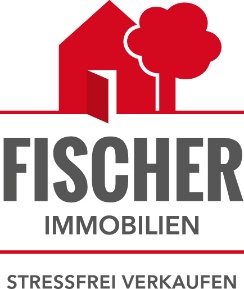 (bei Vermietung)Name der/des Mieter(s): 	Adresse des Hauses: 	Anlass:		Einzug  	Auszug  Die Hausübergabe fand am _________________ um _______________ Uhr statt.Es wurden:	  keine Mängel festgestellt 		 die folgenden Mängel festgestellt: Beseitigung der Mängel: 	Mit „M“ gekennzeichnete Mängel werden vom Mieter beseitigt bis zum 	 	Mit „V“ gekennzeichnete Mängel werden vom Vermieter beseitigt bis zum 	 	Mit * gekennzeichnete Mängel werden nur dokumentiertSchlüsselübergabe (Anzahl):Renovierung:Die letzte Renovierung wurde durchgeführt am (Datum): 	Bemerkungen/Sonstiges:Bestätigung:Der Mieter hat eine Kopie des Übergabeprotokolls erhalten:                        Ja            Nein  Datum: 		Vermieter: 		Mieter: 	Zeuge(n):	RaumKeine MängelMängel/BemerkungenDiele/FlurWohnzimmerSchlafzimmerKücheKinderzimmerArbeitszimmerBad/WCGäste WCBalkon/TerrasseKellerGarageDachbodenWeitere RäumeGartenZahlerstände:Zählernummer:Stand:StromWasserGasHeizöl___ x Hausschlüssel___ x Wohnungsschlüssel___ x Briefkastenschlüssel___ x Kellerschlüssel___ x Sonstige SchlüsselFolgende Schlüssel fehlen: Folgende Schlüssel fehlen: Folgende Schlüssel fehlen: 